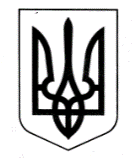 УКРАЇНАЧОРНОМОРСЬКА МІСЬКА РАДАОдеського району Одеської областіРІШЕННЯ22.12.2023                                                                  № 509-VIIIЗ метою ефективного управління об’єктами комунальної власності Чорноморської міської територіальної громади, приведення обсягу фінансування заходів у відповідність до бюджетних призначень, беручи до уваги звернення начальника КП «МУЖКГ» від 15.12.2023 № 926 (№Внутр-13471-2023 від 15.12.2023), відповідно до статті 91 Бюджетного кодексу України, враховуючи рекомендації постійної комісії з фінансово-економічних питань, бюджету, інвестицій та  комунальної власності, керуючись пунктом 22 частини першої статті 26 Закону України "Про місцеве самоврядування в Україні",Чорноморська міська рада Одеського району Одеської області вирішила:1. Внести зміни до Міської цільової програми фінансової підтримки комунальних підприємств Чорноморської міської ради Одеського району Одеської області на 2023 рік, затвердженої рішенням Чорноморської міської ради Одеського району Одеської області від 20.12.2022  № 278-VIII (зі змінами) (далі-Програма), а саме:1.1.  У підпункті 8.1 та пункті 8 розділу 1 Паспорт  Програми цифри "74 657,46" замінити на цифри "74 556,057".1.2.  Викласти додатки 1, 2 до Програми в новій редакції згідно з додатками 1, 2 до даного рішення (додаються).2. Контроль за виконанням даного рішення покласти на постійну комісію з фінансово-економічних питань, бюджету, інвестицій та комунальної власності, заступників міського голови  відповідно до розподілу посадових обов’язків. Міський голова 	                                                                       Василь ГУЛЯЄВПро внесення змін до Міської цільової програми фінансової підтримки комунальних підприємств Чорноморської міської ради Одеського району Одеської області на 2023 рік, затвердженої рішенням Чорноморської міської ради Одеського району Одеської області від 20.12.2022 № 278-VIII (зі змінами)